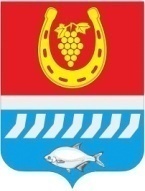 администрациЯ Цимлянского районаПОСТАНОВЛЕНИЕ10.02.2022    	                                  № 107                                         г. ЦимлянскОб утверждении отчета о реализации муниципальной программы Цимлянского района «Доступная среда» за 2021 годВ соответствии с постановлением Администрации Цимлянского района от 01.03.2018 № 101 «Об утверждении Порядка разработки, реализации и оценки эффективности муниципальных программ Цимлянского района», распоряжением Администрации Цимлянского района от 12.03.2018 № 41                «Об утверждении Методических рекомендаций по разработке и реализации муниципальных программ Цимлянского района», Администрация Цимлянского районаПОСТАНОВЛЯЕТ:1. Утвердить отчет о реализации муниципальной программы Цимлянского района «Доступная среда» за 2021 год, утвержденной постановлением Администрации Цимлянского района от 17.12.2018 № 947 «Об утверждении муниципальной программы Цимлянского района «Доступная среда», согласно приложению.	2. Контроль за выполнением постановления возложить на заместителя главы Администрации Цимлянского района по социальной сфере Кузину С.Н.Глава Администрации Цимлянского района                                                                        В.В. Светличный                            Постановление вносит управлениесоциальной защиты населенияПриложение к постановлению Администрации Цимлянского района  от 10.02.2022 № 107ОТЧЕТо реализации муниципальной программы Цимлянского района «Доступная среда», утвержденной постановлением Администрации Цимлянского района от 17.12.2018 № 947, за 2021 годРаздел 1. Конкретные результаты, достигнутые за 2021 годВ целях обеспечения беспрепятственного доступа к приоритетным объектам и услугам в приоритетных сферах жизнедеятельности инвалидов и других маломобильных групп населения (людей, испытывающих затруднения при самостоятельном передвижении, получении услуг, необходимой информации) на территории Цимлянского района, в рамках реализации муниципальной программы Цимлянского района «Доступная среда», утвержденной постановлением Администрации Цимлянского района от 17.12.2018 № 947 (далее – муниципальная программа), ответственным исполнителем и участниками муниципальной программы в 2021 году реализован комплекс мероприятий, в результате которых:проведен социологический опрос о доступности приоритетных объектов социальной, транспортной, инженерной инфраструктуры для инвалидов и мониторинг оценки отношения населения к проблемам инвалидов;осуществлялся мониторинг исполнения мероприятий муниципальной программы по формированию доступной среды в приоритетных сферах жизнедеятельности инвалидов и других маломобильных групп населения;проведены работы по адаптации и дооборудованию 6 учреждений Цимлянского района (1 - отдел ЗАГС, 1 — учреждение социального обслуживания граждан пожилого возраста и инвалидов, 2 - образования, 2 - культуры);обеспечены техническими средствами реабилитации инвалиды с заболеваниями опорно-двигательного аппарата, инвалиды по зрению.Раздел 2. Результаты реализации основных мероприятий подпрограмм муниципальной программы, а также сведения о достижении контрольных событийДостижению результатов в 2021 году способствовала реализация ответственным исполнителем и участниками муниципальной программы основных мероприятий.В рамках подпрограммы 1. «Адаптация приоритетных объектов социальной, транспортной и инженерной инфраструктуры для беспрепятственного доступа и получения услуг инвалидами и другими маломобильными группами населения» предусмотрена реализация 2 основных мероприятия и 4 контрольных событий.Основное мероприятие 1.1 «Совершенствование нормативно правовой основы формирования жизнедеятельности инвалидов и других маломобильных групп населения» – выполнено. В течение 2021 года в условиях пандемии управлением социальной защиты населения муниципального образования «Цимлянский район» проведен социологический опрос о доступности приоритетных объектов социальной, транспортной, инженерной инфраструктуры для инвалидов и мониторинг оценки отношения населения к проблемам инвалидов. 81 процент опрошенных полностью удовлетворены доступностью объектов социальной инфраструктуры. 50 процентов опрошенных высказались за использование социального такси по более широкому перечню услуг. Более половины опрошенных ждут поддержку со стороны государства.Управлением социальной защиты населения ежеквартально осуществлялись мониторинг исполнения мероприятий муниципальной программы. Постоянно ведется работа по обновлению карты доступности на сайте www.zhit-vmeste.ru. Информация находится в актуальном состоянии.Основное мероприятие 1.2 «Адаптация для инвалидов и других маломобильных групп населения приоритетных объектов и услуг социальной инфраструктуры путем ремонта и дооборудования техническими средствами адаптации» выполнено.Адаптация муниципальных учреждений культуры - приобретены тактильные вывески азбукой Брайля для муниципальных бюджетных учреждений «Цимлянская межпоселенческая библиотека», г.Цимлянск, ул.Ленина, 15, и детская школа искусств, г.Цимлянск, ул.Советская, 11.Приобретены тактильные вывески для  детских садов «Красная шапочка»,  ст.Калининская, ул.Молодежная, 24, и «Журавлик», х.Антонов, ул.Центральная, 22, на общую сумму 21,0 тыс. рублей.Для социально-реабилитационного отделения граждан пожилого возраста и инвалидов, х. Паршиков, ул. Мира, приобретены тактильные вывески на общую сумму 15,0 тыс. рублей.В отдел ЗАГС Администрации Цимлянского района приобретены тактильные вывески на общую сумму 15,0 тыс. рублей.В рамках подпрограммы 2. «Социальная интеграция инвалидов и других маломобильных групп населения в общество» предусмотрена реализация 
3 основных мероприятий и 3 контрольных событий.Основное мероприятие 2.1. Обеспечение инвалидов с заболеваниями  опорно-двигательного аппарата техническими средствами реабилитации. 19 инвалидов с заболевания опорно-двигательного аппарата получили 21 средство реабилитации.Основное мероприятие 2.2. Обеспечение инвалидов по зрению техническими средствами реабилитации. 31 инвалид по зрению получили 35 средств реабилитации. На базе Центра социального обслуживания продолжает работать (с 2016 года) пункт проката технических средств реабилитации. В пункте проката имеется 20 единиц средств реабилитации, за получением которых могут обратиться нуждающиеся в этой услуге.  За 12 месяцев 2021 года услугами пункта воспользовалось 57 человек, в том числе 23 инвалида. Информация о работе пункта проката регулярно размещалась в районной газете «Придонье» и на официальном сайте учреждения.Продолжает работу, созданная в 2020 году на базе учреждения, служба «Социальное такси». Автомобиль вмещает шесть пассажиров, оснащен инвалидным подъемником, креплением для двух инвалидных колясок, а также гусеничным подъемником для обеспечения свободного доступа колясочников к объектам социальной инфраструктуры.Целью предоставления услуги является создание условий социальной интеграции и беспрепятственного доступа инвалидов и граждан с ограниченными возможностями к объектам социальной инфраструктуры Цимлянского района, улучшение транспортного обслуживания инвалидов, в том числе семей с детьми-инвалидами и других маломобильных групп населения. Две поездки в месяц инвалидам, а также детям-инвалидам предоставляются бесплатно, свыше 2-х услуг в месяц на платной основе. Стоимость одного километра пути, в соответствии с тарифами, утвержденными Администрацией Цимлянского района, составляет 10,34 руб. В 2021 году автомобиль совершил 85 выездов.	Основное мероприятие 2.3. Создание информационной доступности для инвалидов и других маломобильных групп населения, проведение совещаний, семинаров, «круглых столов», конференций, декады инвалидов по проблемам инвалидов.	Основная цель мероприятий работы с инвалидами - повышение качества жизни людей с ограниченными возможностями здоровья, создание условия для наиболее полного и равноправного включения их в жизнь общества.За 2021 год в Центр занятости населения Цимлянского района обратилось 37 инвалидов, трудоустроено 22 инвалида. С 1 инвалидом заключен социальный контракт по поиску работы.	В рамках декады инвалидов специалистами службы занятости были проведены следующие мероприятия:	- ярмарка вакансий для граждан с ограниченными возможностями здоровья;	- день профессиональной ориентации инвалидов  «С уверенностью - в завтрашний день»;	- комплекс профориентационных услуг, услуг по психологической поддержке и социальной адаптации на рынке труда гражданам с ограниченными возможностями здоровья.	Все официальные интернет-сайты учреждений культуры района адаптированы для доступа слепых и слабовидящих, что позволяет этим людям принимать активное участие в культурной жизни общества.     	Целью культурно - досуговых учреждений в работе с людьми с ограниченными возможностями здоровья, является создание равных возможностей с другими категориями населения, обеспечение доступности получения услуг в сфере культуры. В 2021 году библиотечный фонд МБУК Цимлянского района «ЦМБ» пополнился на 11 экземпляров: 5 - со шрифтом Брайля и 6 - с крупным шрифтом. 	МБУК Цимлянского района «ЦМБ» сотрудничает с Цимлянской районной общественной организации “Всероссийское общество инвалидов”. На протяжении всего года были подготовлены мероприятия в офлайн и онлайн формате. Библиотекарями проводились обзоры книжно-иллюстративных выставок и организовывались акции к историческим событиям и значимым датам страны. Ежемесячно, 15 человек из Цимлянского районного отделиния ”Всероссийское общество инвалидов” посещали на сайте онлайн мероприятия: час воспоминаний к 105-летию А.Калинина “Его книги, как судьбы”, исторический час ко Дню памяти жертв политических репрессий “Будем помнить”, поэтическая страничка ко Дню матери “Ты вся из света и тепла”. В культурно-досуговых учреждениях культуры Цимлянского района работают 11 клубных формирований в состав участников которых входят инвалиды:- клуб инвалидов «Встреча»;- вокальный ансамбль «Русская душа»;- самодеятельный фольклорный коллектив «Ладушки»; - Любительское объединение «Ветеран»;- народный ансамбль песни и танца «Майдан»;- клуб пожилых людей «Надежда»;- шахматно-шашечный клуб «Пешка»;- шахматный клуб Белая ладья»;- шашечный клуб «Русские шашки»;- народный хор ветеранов войны и труда;- народный клуб авторской песни «Своя мелодия». МБУК «ЦГДЦ «Комсомолец» активно сотрудничает с Цимлянской районной общественной организацией «Всероссийское общество инвалидов», Ростовской общественной организацией семей, воспитывающих детей с синдромами Дауна «Лучики добра».  На базе учреждения проводятся заседания Цимлянской организации Всероссийского общества слепых.	В праздничные новогодние дни для детей-инвалидов было организованно поздравление Деда Мороза и Снегурочки. А также они побывали на Рождественском представление «То были времена чудес». С 2017 года ЦРО РОО ВОИ совместно с муниципальным бюджетным учреждением культуры   Цимлянского района «Центральный Дом культуры»  проводит ежегодный межрайонный фестиваль  творчества людей с ограниченными возможностями «Добру  и  пониманию  путь  открыт». Вот уже много лет подряд люди с ограниченными возможностями   из разных уголков Ростовской области благодаря фестивалю имеют возможность  проявить себя творчески в разных жанрах, ведь благодаря вовлечённости в культурную жизнь общества, активизации творческого, художественного и интеллектуального потенциала они чувствуют себя нужными и полезными для общества. А значит, их жизнь наполняется смыслом, радостью и улыбками. 	В 2021 году V - Межрайонный   фестиваль  творчества людей с ограниченными возможностями здоровья «Добру и пониманию путь открыт» во второй раз был проведен в ОНЛАЙН формате.	В 2021 году в рамках Декады инвалидов учреждениями культуры Цимлянского района проведено 49 мероприятий.Раздел 3. Анализ факторов,повлиявших на ход реализации муниципальной программыПостоянный контроль в 2021 году за ходом реализации муниципальной программы обеспечил достижение основных параметров в рамках выделенных на это средств областного и местного бюджетов в установленные сроки.Раздел 4. Сведения об использовании бюджетных ассигнований и внебюджетных средств на реализацию муниципальной программыОбъем запланированных расходов на реализацию муниципальной программы на 2021 год составил 79,1 тыс. рублей, в том числе по источникам финансирования:федеральный бюджет – 0 рублей:областной бюджет – 0 рублей;местный бюджет – 79,1 тыс. рублей.План ассигнований в соответствии с решением Собрания депутатов Цимлянского района от 22.12.2020 № 318 «О бюджете Цимлянского района на 2021 год и на плановый период 2022 и 2023 годов» на 2021 год составил 79,1 тыс. рублей. В соответствии со сводной бюджетной росписью – 79,1 тыс. рублей, в том числе по источникам финансирования:федеральный бюджет – 0 рублей:областной бюджет – 0 рублей;местный бюджет – 79,1 тыс. рублей.Исполнение расходов по муниципальной программе составило 
79,1 тыс. рублей, в том числе по источникам финансирования:федеральный бюджет – 0 рублей:областной бюджет – 0 рублей;местный бюджет – 79,1 тыс. рублей.Средства внебюджетных источников на реализацию основных мероприятий муниципальной программы в 2021 году не привлекались. Сведения об использовании бюджетных ассигнований и внебюджетных средств на реализацию муниципальной программы за 2021 год приведены в приложении № 1.Раздел 5. Сведения о достижении значений показателей (индикаторов) муниципальной программы, подпрограмм муниципальной программы за 2021 годПрограммой и подпрограммами муниципальной программы предусмотрено 8 показателей, из них: по 4 показателям фактические значения соответствуют плановым, по 4 - фактическое значение выше планового.Показатель 1 «Доля инвалидов, положительно оценивающих уровень доступности приоритетных объектов социальной инфраструктуры и услуг в приоритетных сферах жизнедеятельности, в общей численности инвалидов, проживающих в Цимлянском районе» плановое значение 81,0 процент, фактическое значение – 81,0 процент.Показатель 2 «Доля доступных для инвалидов и других маломобильных групп населения приоритетных объектов социальной, транспортной, инженерной инфраструктуры в общем количестве приоритетных объектов социальной инфраструктуры» – плановое значение 72,0 процента, фактическое значение – 72,0 процента.  Показатель 3 «Доля инвалидов, обеспеченных техническими средствами реабилитации, от общего числа обратившихся инвалидов» - плановое значение 11,4 процента, фактическое значение – 59,3 процента.Показатель 1.1. «Доля объектов социальной инфраструктуры, на которые сформированы паспорта доступности, в общем количестве объектов социальной инфраструктуры в приоритетных сферах жизнедеятельности инвалидов и других маломобильных групп населения» - плановое значение 100,0 процента, фактическое значение – 100,0 процента.Показатель 1.2 Доля доступных для детей-инвалидов образовательных учреждений в общем количестве образовательных учреждений, реализующих образовательные программы общего образования» - плановое значение 18,7 процента выполнено и составило 25 процентов.Показатель 2.1. Доля инвалидов, положительно оценивающих отношение населения к проблемам инвалидов» - плановое значение 71 процент, фактическое значение 71 процент.Показатель 2.2. Доля инвалидов с заболеваниями опорно-двигательного аппарата, обеспеченных техническими средствами реабилитации в соответствии с областным перечнем в рамках индивидуальной программы реабилитации, от общего числа обратившихся» - плановое значение 14,0 процента, фактическое значение 79,2 процента.Показатель 2.3. Доля инвалидов по зрению, обеспеченных техническими средствами реабилитации в соответствии с областным перечнем в рамках индивидуальной программы реабилитации, от общего числа обратившихся» - плановое значение 10,0 процента, фактическое значение 76,3 процента.Сведения о достижении значений показателей (индикаторов) Программы, подпрограмм Программы приведены в приложении № 2.Раздел 6. Информация о результатах оценки эффективности муниципальной программыЭффективность муниципальной программы определяется на основании степени выполнения целевых показателей, основных мероприятий и оценки бюджетной эффективности муниципальной программы.Степень достижения целей и решения задач подпрограмм и муниципальной программы осуществляется путем сопоставления фактически достигнутых в отчетном году значений показателей муниципальной программы и входящих в нее подпрограмм и их плановых значений.Степень достижения целевых показателей муниципальной программы, подпрограмм муниципальной программы:- эффективность хода реализации целевого показателя 1 равна 1,0;- эффективность хода реализации целевого показателя 2 равна 1,0;- эффективность хода реализации целевого показателя 3 равна 5,2;- эффективность хода реализации целевого показателя 1.1 равна 1,0;- эффективность хода реализации целевого показателя 1.2 равна 1,3;- эффективность хода реализации целевого показателя 2.1 равна 1,0;- эффективность хода реализации целевого показателя 2.2 равна 5,7;- эффективность хода реализации целевого показателя 2.3 равна 7,6.	Суммарная оценка степени достижения целевых показателей муниципальной программы в 2021 году составляет 1 (8/8), что характеризует высокий уровень эффективности реализации муниципальной программы по степени достижения целевых показателей. Степень реализации основных мероприятий, финансируемых за счет всех источников финансирования, оценивается как доля основных мероприятий, выполненных в полном объеме.Степень реализации основных мероприятий муниципальной программы в 2021 году составляет 1,0 (5/5), что характеризует высокий уровень эффективности реализации муниципальной программы по степени реализации основных мероприятий.Сведения о выполнении основных мероприятий подпрограмм муниципальной программы приведены в приложении №3.Бюджетная эффективность реализации муниципальной программы Цимлянского района рассчитывается в несколько этапов:Степень реализации основных мероприятий, финансируемых за счет средств федерального, областного и местного бюджетов, оценивается как доля мероприятий, выполненных в полном объеме.Степень реализации основных мероприятий муниципальной программы в 2021 году составляет 1,0 (4/4), что характеризует высокий уровень эффективности реализации муниципальной программы по степени реализации основных мероприятий.Степень соответствия запланированному уровню расходов за счет средств областного и местного бюджетов, оценивается как отношение фактически произведенных в отчетном году бюджетных расходов на реализацию муниципальной программы к их плановым значениям.Степень соответствия запланированному уровню расходов:79,1 тыс. руб./79,1 тыс. руб.= 1,0Эффективность использования средств местного бюджета рассчитывается как отношение степени реализации мероприятий к степени соответствия запланированному уровню расходов за счет средств федерального, областного и местного бюджетов. Эффективность использования финансовых ресурсов на реализацию муниципальной программы:1,0/1,0=1,0в связи с чем, бюджетная эффективность реализации муниципальной программы признается высокой.		Уровень реализации муниципальной программы в 2021 году равен:1,0х0,5 + 1,00х0,3 + 1,0х0,2=1,0Уровень реализации муниципальной программы в отчетном году признается высоким.Раздел 7. Предложения по дальнейшей реализации муниципальной программы	С учетом фактически сложившихся значений целевых показателей муниципальной программы за 2021 год предлагается в 2022 году откорректировать целевые показатели. Предложения по оптимизации бюджетных расходов на реализацию основных мероприятий отсутствуют. Усилить межведомственное взаимодействие.Приложение № 1 к отчету о реализации муниципальной программы Цимлянского района «Доступная среда» за 2021 годСВЕДЕНИЯ  об использовании бюджетных ассигнований и внебюджетных средств на реализацию муниципальной программы за 2021 годПриложение № 2 к отчету о реализации муниципальной программы Цимлянского района «Доступная среда» за 2021 годСВЕДЕНИЯ о достижении значений показателей (индикаторов)Приложение № 3 к отчету о реализации муниципальной программы Цимлянского района «Доступная среда» за 2021 годСВЕДЕНИЯо выполнении основных мероприятий подпрограмм мероприятий и ведомственных целевых программ, а также контрольных событий муниципальной программы за 2021 годУправляющий делами                                                                                         А.В. КуликУправляющий делами                                                                                       А.В. КуликНаименование       
муниципальной     
 программы, подпрограммы,основного мероприятияИсточникифинансированияОбъем расходов (тыс. рублей),предусмотренныхОбъем расходов (тыс. рублей),предусмотренныхФактические расходы(тыс. рублей),Наименование       
муниципальной     
 программы, подпрограммы,основного мероприятияИсточникифинансированиямуниципальной программойсводной бюджетной росписьюФактические расходы(тыс. рублей),12345Муниципальная программа «Доступная среда»Всего79,179,179,1Муниципальная программа «Доступная среда»местный бюджет79,179,179,1Муниципальная программа «Доступная среда»- федерального бюджета000Муниципальная программа «Доступная среда»- областного бюджета000Муниципальная программа «Доступная среда»- Федерального фонда обязательного медицинского страхования000Муниципальная программа «Доступная среда»внебюджетные источники0х0Подпрограмма 1. Адаптация приоритетных объектов социальной, транспортной и инженерной инфраструктуры 
для беспрепятственного доступа и получения услуг инвалидами и другими маломобильными группами населенияВсего79,179,179,1Подпрограмма 1. Адаптация приоритетных объектов социальной, транспортной и инженерной инфраструктуры 
для беспрепятственного доступа и получения услуг инвалидами и другими маломобильными группами населенияместный бюджет79,179,179,1Подпрограмма 1. Адаптация приоритетных объектов социальной, транспортной и инженерной инфраструктуры 
для беспрепятственного доступа и получения услуг инвалидами и другими маломобильными группами населения- федерального бюджета000Подпрограмма 1. Адаптация приоритетных объектов социальной, транспортной и инженерной инфраструктуры 
для беспрепятственного доступа и получения услуг инвалидами и другими маломобильными группами населения- областного бюджета000Подпрограмма 1. Адаптация приоритетных объектов социальной, транспортной и инженерной инфраструктуры 
для беспрепятственного доступа и получения услуг инвалидами и другими маломобильными группами населения- Федерального фонда обязательного медицинского страхования000Подпрограмма 1. Адаптация приоритетных объектов социальной, транспортной и инженерной инфраструктуры 
для беспрепятственного доступа и получения услуг инвалидами и другими маломобильными группами населениявнебюджетные источники0х0Основное мероприятие 1.1. Совершенствование нормативной правовой основы формирования жизнедеятельности инвалидов и других маломобильных групп населенияВсего000Основное мероприятие 1.2. Адаптация для инвалидов и других маломобильных групп населения приоритет ных объектов и услуг  социальной инфраструктуры  путем ремонта и дооборудования техничес-кими средствами адаптацииВсего79,179,179,1Подпрограмма 2. «Социальная интеграция инвалидов и других маломобильных групп населения»Всего000Подпрограмма 2. «Социальная интеграция инвалидов и других маломобильных групп населения»местный бюджет000Подпрограмма 2. «Социальная интеграция инвалидов и других маломобильных групп населения»- федерального бюджета000Подпрограмма 2. «Социальная интеграция инвалидов и других маломобильных групп населения»- областного бюджета000Подпрограмма 2. «Социальная интеграция инвалидов и других маломобильных групп населения»- Федерального фонда обязательного медицинского страхования000Подпрограмма 2. «Социальная интеграция инвалидов и других маломобильных групп населения»внебюджетные источники0х0Основное мероприятие 2.1. Обеспечение инвалидов с заболеваниями опорно двигательного аппарата техническими средствами реабилитацииВсего000Основное мероприятие  2.2. Обеспечение инвалидов по зрению техническими средствами реабилитацииВсего000Основное мероприятие 2.3. Проведение совещаний, семинаров, «круглых столов», конференции, декады инвалидов по проблемам инвалидовВсего000№п/пНомер и наименованиеЕдиницаизмеренияЗначения показателей (индикаторов) 
муниципальной программы,     
подпрограммы муниципальной    
программыЗначения показателей (индикаторов) 
муниципальной программы,     
подпрограммы муниципальной    
программыЗначения показателей (индикаторов) 
муниципальной программы,     
подпрограммы муниципальной    
программыЗначения показателей (индикаторов) 
муниципальной программы,     
подпрограммы муниципальной    
программыОбоснование отклонений  
 значений показателя    
 (индикатора) на конец   
 отчетного года       
(при наличии)№п/пНомер и наименованиеЕдиницаизмерениягод,      
предшествующий 
отчетномугод,      
предшествующий 
отчетномуотчетный годотчетный годОбоснование отклонений  
 значений показателя    
 (индикатора) на конец   
 отчетного года       
(при наличии)№п/пНомер и наименованиеЕдиницаизмерениягод,      
предшествующий 
отчетномугод,      
предшествующий 
отчетномупланфактОбоснование отклонений  
 значений показателя    
 (индикатора) на конец   
 отчетного года       
(при наличии)12344567Муниципальная программа «Доступная среда»Муниципальная программа «Доступная среда»Муниципальная программа «Доступная среда»Муниципальная программа «Доступная среда»Муниципальная программа «Доступная среда»Муниципальная программа «Доступная среда»Муниципальная программа «Доступная среда»Муниципальная программа «Доступная среда»1.Показатель 1.Доля инвалидов, положительно оценивающих  уровень доступности приоритетных объектов социальной инфраструктуры и услуг в приоритетных сферах жизнедеятельности, в общей численности инвалидов, проживающих в Цимлянском районепроцентов80,080,081,081,02.Показатель 2. Доля доступных для инвалидов и других маломобильных групп населения приоритетных объектов социальной, транспортной, инженерной инфраструктуры в общем количестве приоритетных объектов социальной инфраструктурыпроцентов71,071,072,072,03.Показатель 3.Доля инвалидов, обеспеченных техническими средствами реабилитации, от общего числа обратившихся инвалидовпроцентов43,443,411,459,3Подпрограмма 1. «Адаптация приоритетных объектов социальной, транспортной и инженерной инфраструктуры 
для беспрепятственного доступа и получения услуг инвалидами и другими маломобильными группами населения»Подпрограмма 1. «Адаптация приоритетных объектов социальной, транспортной и инженерной инфраструктуры 
для беспрепятственного доступа и получения услуг инвалидами и другими маломобильными группами населения»Подпрограмма 1. «Адаптация приоритетных объектов социальной, транспортной и инженерной инфраструктуры 
для беспрепятственного доступа и получения услуг инвалидами и другими маломобильными группами населения»Подпрограмма 1. «Адаптация приоритетных объектов социальной, транспортной и инженерной инфраструктуры 
для беспрепятственного доступа и получения услуг инвалидами и другими маломобильными группами населения»Подпрограмма 1. «Адаптация приоритетных объектов социальной, транспортной и инженерной инфраструктуры 
для беспрепятственного доступа и получения услуг инвалидами и другими маломобильными группами населения»Подпрограмма 1. «Адаптация приоритетных объектов социальной, транспортной и инженерной инфраструктуры 
для беспрепятственного доступа и получения услуг инвалидами и другими маломобильными группами населения»Подпрограмма 1. «Адаптация приоритетных объектов социальной, транспортной и инженерной инфраструктуры 
для беспрепятственного доступа и получения услуг инвалидами и другими маломобильными группами населения»Подпрограмма 1. «Адаптация приоритетных объектов социальной, транспортной и инженерной инфраструктуры 
для беспрепятственного доступа и получения услуг инвалидами и другими маломобильными группами населения»4.Показатель 1.1. Доля объектов социальной инфраструктуры, на которые сформированы паспорта доступности, в общем количестве объектов социальной инфраструктуры в приоритетных сферах жизнедеятельности инвалидов и других маломобильных групп населенияпроцентов1001001001005.Показатель 1.2. Доля доступных для детей-инвалидов образовательных учреждений в общем количестве образовательных учреждений, реализующих образовательные программы общего образованияпроцентов18,718,718,725,0Подпрограмма 2. «Социальная интеграция инвалидов и других маломобильных групп населения в общество»Подпрограмма 2. «Социальная интеграция инвалидов и других маломобильных групп населения в общество»Подпрограмма 2. «Социальная интеграция инвалидов и других маломобильных групп населения в общество»Подпрограмма 2. «Социальная интеграция инвалидов и других маломобильных групп населения в общество»Подпрограмма 2. «Социальная интеграция инвалидов и других маломобильных групп населения в общество»Подпрограмма 2. «Социальная интеграция инвалидов и других маломобильных групп населения в общество»Подпрограмма 2. «Социальная интеграция инвалидов и других маломобильных групп населения в общество»Подпрограмма 2. «Социальная интеграция инвалидов и других маломобильных групп населения в общество»6.Показатель 2.1. Доля инвалидов, положительно оценивающих отношение населения к проблемам инвалидовпроцентов70,071,071,071,07.Показатель 2.2. Доля инвалидов с заболеваниями опорно-двигательного аппарата, обеспеченных техническими средствами реабилитации в соответствии с областным перечнем в рамках индивидуальной программы реабилитации, от общего числа обратившихсяпроцентов61,1141479,28.Показатель 2.3.Доля инвалидов по зрению, обеспеченных техническими средствами реабилитации в соответствии с областным перечнем в рамках индивидуальной программы реабилитации, от общего числа обратившихсяпроцентов34,2101076,3№ п/пНомер и наименованиеОтветственный исполнитель, соисполнитель, участник(должность/ФИО)Плановый срококончания реализацииФактический срокФактический срокРезультатыРезультатыПричины не реализа-ции/реализации не в полном объемеПричины не реализа-ции/реализации не в полном объеме№ п/пНомер и наименованиеОтветственный исполнитель, соисполнитель, участник(должность/ФИО)Плановый срококончания реализацииначала реализацииокончания реализациизапланированныедостигнутыеПричины не реализа-ции/реализации не в полном объемеПричины не реализа-ции/реализации не в полном объеме1234567899Подпрограмма 1. «Адаптация приоритетных объектов социальной, транспортной и инженерной инфраструктуры 
для беспрепятственного доступа и получения услуг инвалидами и другими маломобильными группами населения»Подпрограмма 1. «Адаптация приоритетных объектов социальной, транспортной и инженерной инфраструктуры 
для беспрепятственного доступа и получения услуг инвалидами и другими маломобильными группами населения»Подпрограмма 1. «Адаптация приоритетных объектов социальной, транспортной и инженерной инфраструктуры 
для беспрепятственного доступа и получения услуг инвалидами и другими маломобильными группами населения»Подпрограмма 1. «Адаптация приоритетных объектов социальной, транспортной и инженерной инфраструктуры 
для беспрепятственного доступа и получения услуг инвалидами и другими маломобильными группами населения»Подпрограмма 1. «Адаптация приоритетных объектов социальной, транспортной и инженерной инфраструктуры 
для беспрепятственного доступа и получения услуг инвалидами и другими маломобильными группами населения»Подпрограмма 1. «Адаптация приоритетных объектов социальной, транспортной и инженерной инфраструктуры 
для беспрепятственного доступа и получения услуг инвалидами и другими маломобильными группами населения»Подпрограмма 1. «Адаптация приоритетных объектов социальной, транспортной и инженерной инфраструктуры 
для беспрепятственного доступа и получения услуг инвалидами и другими маломобильными группами населения»Подпрограмма 1. «Адаптация приоритетных объектов социальной, транспортной и инженерной инфраструктуры 
для беспрепятственного доступа и получения услуг инвалидами и другими маломобильными группами населения»Подпрограмма 1. «Адаптация приоритетных объектов социальной, транспортной и инженерной инфраструктуры 
для беспрепятственного доступа и получения услуг инвалидами и другими маломобильными группами населения»Подпрограмма 1. «Адаптация приоритетных объектов социальной, транспортной и инженерной инфраструктуры 
для беспрепятственного доступа и получения услуг инвалидами и другими маломобильными группами населения»1.Основное мероприятие 1.1. Совершенствование нормативно правовой основы жизнедеятельности инвалидов и других маломобильных групп населенияУСЗН МО «Цимлянский район»/ зам.начальника Н.В. Мец202109.01.202131.12.2021Сводная информация, позволяющая объективно оценивать и систематизировать доступность объектов и услуг в приоритетных сферах жизнедеятельности инвалидов и других маломобильных групп населения; сформированная карта доступности объектов и услуг, отображающая        
сравниваемую информацию о  доступности объектов и услуг для инвалидов и других  маломобильных групп населенияРегулярно проводился мониторинг выявления потребности в обеспечении доступности объектов в приоритетных сферах жизнедеятельности;работа по обновлению карты доступности, размещенной в информационно-телекоммуникацион-ной сети «Интернет» на сайте www.zhit-vmeste.ru, осуществлялась ежеквартально. По мере необходимости вносятся изменения в муниципальную программу. Проведен социологический опрос инвалидов. Ежеквартально в минтруд направляются отчеты  о ходе работ по реализации мероприятий муниципальной программы по формированию доступной среды в приоритетных сферах жизнедеятельности  инвалидов и других маломобильных групп населенияРегулярно проводился мониторинг выявления потребности в обеспечении доступности объектов в приоритетных сферах жизнедеятельности;работа по обновлению карты доступности, размещенной в информационно-телекоммуникацион-ной сети «Интернет» на сайте www.zhit-vmeste.ru, осуществлялась ежеквартально. По мере необходимости вносятся изменения в муниципальную программу. Проведен социологический опрос инвалидов. Ежеквартально в минтруд направляются отчеты  о ходе работ по реализации мероприятий муниципальной программы по формированию доступной среды в приоритетных сферах жизнедеятельности  инвалидов и других маломобильных групп населения2.Основное мероприятие 1.2.  Адаптация для инвалидов и других маломобильных групп населения приоритетных объектов и услуг социальной инфраструктуры путем ремонта, дооборудования и установки технических средств адаптацииУСЗН МО «Цимлянский район»/ зам.начальника Н.В. Мец202109.01.202131.12.2021Оснащение приоритетных объектов социальной инфраструктуры техническими средствами адаптации для беспрепятственного доступа и получения услуг инвалидами и другими маломобильными группами населенияЗапланированные мероприятия выполнены в полном объемеЗапланированные мероприятия выполнены в полном объеме3.Мероприятие 1.2.1. Адаптация здания МБУ «ЦСО» ЦРМБУ «ЦСО» ЦР/ директорС.Б. Погосян202109.01.202131.12.2021Проведение работ по адаптации учреждения социального обслуживания населения Цимлянского районаЗапланированные мероприятия выполнены в полном объемеЗапланированные мероприятия выполнены в полном объеме4.Мероприятие 1.2.2. Адаптация муниципальных учреждений культуры Цимлянского районаОтдел культуры Администрации Цимлянского района/ заведующий Л.М. Степанова202109.01.202131.12.2021Обеспечение доступности для инвалидов  учреждений культурыЗапланированные мероприятия выполнены в полном объемеЗапланированные мероприятия выполнены в полном объеме5.Мероприятие 1.2.3. Адаптация для инвалидов и других маломобильных групп населения административных учреждений (ЗАГС)Администрация Цимлянского района/управляющий делами А.В. Кулик202109.01.202131.12.2021Проведение работ по дооборудованию и установки технических средств адаптации в  отделе ЗАГС Администрации Цимлянского районаЗапланированные мероприятия выполнены в полном объемеЗапланированные мероприятия выполнены в полном объеме6.Мероприятие 1.2.4. Адаптация для инвалидов и других маломобильных групп населения муниципальных учреждений дошкольного образованияотдел образования Администрации Цимлянского района /заведующий И.В. Антипов202101.04.202131.12.2021Выполнение обязательств, предусмотренных муниципальными контрактами (договорами)Запланированные мероприятия выполнены в полном объемеЗапланированные мероприятия выполнены в полном объеме7.Контрольное событие муниципальной программы 1.2.1. Приобретение тактильных вывесок с азбукой Брайля в муниципальное бюджетное учреждение «Центра социального обслуживания граждан пожилого возраста и инвалидов» Цимлянского района , Цимлянский район х.Паршиков, ул.Мира, 4МБУ «ЦСО» ЦР/ директорС.Б.Погосян/2021Х31.12.2021Выполнение обязательств, предусмотренных муниципальными контрактами (договорами)Приобретены тактильные вывески с азбукой Брайля для социально-реабилитационного отделения Цимлянский р-н, х. Паршиков, ул. МираПриобретены тактильные вывески с азбукой Брайля для социально-реабилитационного отделения Цимлянский р-н, х. Паршиков, ул. Мира8.Контрольное событие муниципальной программы 1.2.2. Приобретение тактильных вывесок с азбукой Брайля продукции для муниципальных учреждений культуры Цимлянского района «Цимлянская межпоселенческая библиотека», г.Цимлянск, ул.Ленина, 15, детская школа искусств, г.Цимляск, ул.Советская, 11отдел культуры Администрации Цимлянского района/         заведующий Л.М. Степанова2021Х31.12.2021Выполнение обязательств, предусмотренных муниципальными контрактами (договорами)Приобретены тактильные вывески с азбукой Брайля для  муниципальных бюджетных учреждений культуры Цимлянского района «Цимлянская межпоселенческая библиотека» г.Цимлянск, ул.Ленина, 15, детская школа искусств, г.Цимлянск, ул.Советская, 11Приобретены тактильные вывески с азбукой Брайля для  муниципальных бюджетных учреждений культуры Цимлянского района «Цимлянская межпоселенческая библиотека» г.Цимлянск, ул.Ленина, 15, детская школа искусств, г.Цимлянск, ул.Советская, 119.Контрольное событие муниципальной программы 1.2.3. Приобретение тактильных вывесок с азбукой Брайля, мнемосхемы для отдела ЗАГС г.Цимлянск, ул.Ленина, 15Администрация Цимлянского района/ управляющий делами А.В. Кулик2021Х31.12.2021Выполнение обязательств, предусмотренных муниципальными контрактами (договорами)Приобретены тактильные вывески азбукой Брайля, мнемосхема для ЗАГС г.Цимлянск, ул.Ленина, 15Приобретены тактильные вывески азбукой Брайля, мнемосхема для ЗАГС г.Цимлянск, ул.Ленина, 1510.Контрольное событие муниципальной программы 1.2.4. Приобретение тактильных вывесок с азбукой Брайля для детских садов «Красная шапочка» ст.Калининская, ул.Молодежная, 24 и «Журавлик», х.Антонов, ул.Центральная, 22отдел образования Администрации Цимлянского района/заведующий отделом И.В. Антипов2021Х31.12.2021Приобретение тактильных вывесок с азбукой Брайля для детских садов «Красная шапочка» ст.Калининская, ул.Молодежная, 24 и «Журавлик», х.Антонов, ул.Центральная, 22Изготовлены и размещены информационные схемы, вывески с названием организаций, графиком работы, планом здания, выполненных шрифтом Брайля для 2 дошкольных учрежденийИзготовлены и размещены информационные схемы, вывески с названием организаций, графиком работы, планом здания, выполненных шрифтом Брайля для 2 дошкольных учрежденийПодпрограмма 2. «Социальная интеграция инвалидов и других маломобильных групп населения»выполнение в полном объеме социальных обязательств государства перед инвалидами, усиление их социальной поддержкиПодпрограмма 2. «Социальная интеграция инвалидов и других маломобильных групп населения»выполнение в полном объеме социальных обязательств государства перед инвалидами, усиление их социальной поддержкиПодпрограмма 2. «Социальная интеграция инвалидов и других маломобильных групп населения»выполнение в полном объеме социальных обязательств государства перед инвалидами, усиление их социальной поддержкиПодпрограмма 2. «Социальная интеграция инвалидов и других маломобильных групп населения»выполнение в полном объеме социальных обязательств государства перед инвалидами, усиление их социальной поддержкиПодпрограмма 2. «Социальная интеграция инвалидов и других маломобильных групп населения»выполнение в полном объеме социальных обязательств государства перед инвалидами, усиление их социальной поддержкиПодпрограмма 2. «Социальная интеграция инвалидов и других маломобильных групп населения»выполнение в полном объеме социальных обязательств государства перед инвалидами, усиление их социальной поддержкиПодпрограмма 2. «Социальная интеграция инвалидов и других маломобильных групп населения»выполнение в полном объеме социальных обязательств государства перед инвалидами, усиление их социальной поддержкиПодпрограмма 2. «Социальная интеграция инвалидов и других маломобильных групп населения»выполнение в полном объеме социальных обязательств государства перед инвалидами, усиление их социальной поддержкиПодпрограмма 2. «Социальная интеграция инвалидов и других маломобильных групп населения»выполнение в полном объеме социальных обязательств государства перед инвалидами, усиление их социальной поддержкиПодпрограмма 2. «Социальная интеграция инвалидов и других маломобильных групп населения»выполнение в полном объеме социальных обязательств государства перед инвалидами, усиление их социальной поддержки11.Основное мероприятие  2.1 . Обеспечение инвалидов с заболеваниями опорно-двигательного аппарата      техническими  средствами реабилитацииУСЗН МО «Цимлянский район»/зам. начальника      Н.В. Мец202109.01.202131.12.2021Выполнение в полном объеме социальных обязательств государства перед инвалидами, усиление их социальной поддержкиПредоставлены средства реабилитации согласно областной очереди12.Основное мероприятие  2.2. Обеспечение инвалидов   по зрению       техническими  средствами реабилитацииУСЗН МО «Цимлянский район»/зам. начальника      Н.В. Мец202109.01.202131.12.2021Выполнение в полном объеме социальных обязательств государства перед инвалидами, усиление их социальной поддержкиПредоставлены средства реабилитации согласно областной очереди13.Основное мероприятие 2.3. Создание информационной доступности для инвалидов и других маломобильных групп населения, проведение совещаний, семинаров, «круглых столов», конференций, декады инвалидов по проблемам инвалидовУСЗН МО «Цимлянский район»/зам. начальника      Н.В. Мец202109.01.202131.12.2021Повышение культурного развития, привлечение внимания общественности к проблемам инвалидЗапланированные мероприятия выполнены в полном объеме14.Контрольное событие 2.1. обеспечение инвалидов с заболеванием опорно-двигательного аппарата техническими средствами реабилитацииУСЗН МО «Цимлянский район»/зам. начальника      Н.В. Мец2021Х31.12.2021Предоставление технических средств реабилитации согласно очереди19 инвалидами предоставлены 21 средство реабилитации15.Контрольное событие 2.2. Обеспечение инвалидов по зрению техническими средствами реабилитацииУСЗН МО «Цимлянский район»/зам. начальника      Н.В. Мец2021Х31.12.2021Предоставление технических средств реабилитации согласно очереди29 инвалидами предоставлены 38 средств реабилитации16.Контрольное событие 2.3. Размещение социально значимых материалов для инвалидов и маломобильных групп населения районаУСЗН МО «Цимлянский район»/зам. начальника      Н.В. Мец2021Х31.12.2021Размещение социально значимых материалов в газете «Придонье», сайтах Администрации района и управления социальной защиты населения, в социальных сетяхРазмещено 13 материалов в газете «Придонье» и 23 на сайте управления социальной защиты населения по вопросам жизнедеятельности инвалидов. Мероприятия проводились в формате онлайн, в связи с пандемией коронавируса